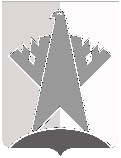 ДУМА СУРГУТСКОГО РАЙОНАХАНТЫ-МАНСИЙСКОГО АВТОНОМНОГО ОКРУГА – ЮГРЫРЕШЕНИЕ27 апреля 2024 года			   	                                                                                      № 672г. СургутДума Сургутского района решила:	Внести в решение Думы Сургутского района от 26 ноября 2015 года 
№ 788 «Об утверждении Положения о расходовании средств на осуществление отдельных мероприятий по материально-техническому и организационному обеспечению деятельности органов местного самоуправления Сургутского района» следующие изменения: абзац третий пункта 4 раздела 1 приложения к решению после слов «полиграфическая продукция» дополнить словами «от имени главы Сургутского района, председателя Думы Сургутского района, председателя Контрольно-счётной палаты Сургутского района»; в абзаце втором пункта 2 раздела 3 приложения к решению слова «первого заместителя главы Сургутского района,» исключить; в абзаце четвертом пункта 2 раздела 3 приложения к решению слова «главы Сургутского района либо» исключить.Председатель Думы Сургутского района 	                                                                  В.А. ПолторацкийО внесении изменений в решение Думы Сургутского района от 26 ноября 2015 года № 788 «Об утверждении Положения о расходовании средств на осуществление отдельных мероприятий по материально-техническому и организационному обеспечению деятельности органов местного самоуправления Сургутского района»